 Resource 9 – Characterisation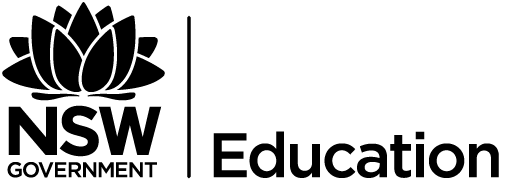 Character:Character:QuotePage numberAnalysis of quoteQuotePage numberAnalysis of quote